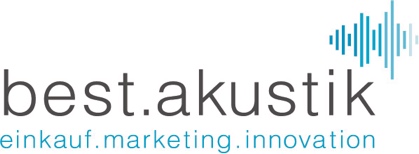 BestAkustik GmbH
Mindelheimer Str. 19 | 87600 Kaufbeuren
Telefon: +49 (0) 83 41  9 09 27 – 40
info@bestakustik.de | www.bestakustik.de Preisaktion „Sound2Hear“: Jetzt 400 € sparen!Bestellformular – gültig bis 30. April 2023Leistungsumfang und Lieferung Sound2Hear:
Alle Preise sind Netto-Preise zzgl. Mehrwertsteuer. Der Preis beinhaltet Lieferung und Einweisung vor Ort. Die Lieferzeit beträgt ca. 6 - 8 Wochen nach Eingang Ihrer Bestellung. Zahlungsbedingungen: Mitglieder: Zentralfaktura zum Monatsende. Nicht-Mitglieder: 14 Tage nach Erhalt der Rechnung. 2 % Skonto bei Sofortzahlung.Hinweis: 400 € Aktions-Rabatt bereits im Angebot inkludiertStandardpreis 
für Nicht-Mitgliederreduzierter
Mitglieder-Preis¨Sound2Hear 1x Mackie ProFX10v3, 10 Kanal Mixer (Mischpult)1x Mackie HM-400, 19 Zoll - Kanal Kopfhörerverstärker1x Apple Lightning Adapter 3,5mm1x 4 Fach Steckdosenleiste mit zusätzlich 2 USB-Anschlüssen1x Bluetooth Adapter Transmitter Empfänger 2 in 1 Bluetooth 5.01x Cordial CFY 1,5 VCC 2x Chinch auf 6,3 mm Stereo Klinke2x Cordial CFS 1.5 WW 3,5 Klinke auf 3,5 Kline1x Pro Snake TPM 1,0 XLR KabelBlue-Ray Player Denon Professional 19 Zoll, DN-500BD MK II, 
inkl. 4k HDMI Kabel 5Meter, Sweguard HDMI 2.0Musiker Kit (Rode Studio Mikrofon, Mikrofon Ständer, Instrumentenkabel 3 m)Rückwand 200 cm x 80 cm inkl. 2 Standard-MotivenMaterial: Multiplex 19 mm beidseitig schwarz, auf RollenBedienungsanleitung 3195.- €2595.- €Zusätzliche BestelloptionenMengeStandardpreis 
für Nicht-Mitgliederreduzierter
Mitglieder-PreisAufpreis für individualisierte Grafik, je Motiv175.- €175.- €Ort, DatumUnterschrift